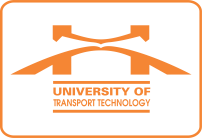 Ngày, thángThời gianĐịa điểm - Nội dungChủ trìThứ Hai30/10Sáng9h00Nội dung: Họp Thường vụ Đảng ủy Trường.
Thành phần: Các đ/c Thường vụ Đảng ủy Trường, mời Bà Thu (TCCB).  Địa điểm: Phòng họp tầng 2 Nhà H1.Bí thư Đảng ủyThứ Hai30/10ChiềuThứ Ba31/10Sáng8h00Nội dung: Họp BCH Đảng ủy Trường.
Thành phần: Các đ/c BCH Đảng ủy Trường, mời Ô Hoàng (VPĐU).  Địa điểm: Phòng họp tầng 2 Nhà H1.Bí thư Đảng ủyThứ Ba31/10Sáng8h30Nội dung: Hội thảo Quản lý, khai thác và bảo trì đường bộ cao tốc – hợp tác với Công ty NEXCO CENTRAL Nhật Bản.
Thành phần: Ô Trinh, Ô Hiếu (KHCN-HTQT), Khoa Công trình: Ô Hoàng Anh, các GS, PGS, TS, trưởng các bộ môn, các giảng viên không có giờ lên lớp và các sinh viên quan tâm tham dự.  Địa điểm: Phòng họp tầng 3 Nhà H3.
(Phòng HCQT chuẩn bị hội trường, TT CNTT chuẩn bị kỹ thuật).Phó Hiệu trưởng Vũ Ngọc KhiêmThứ Ba31/10ChiềuThứ Tư01/11Sáng8h00Nội dung: Họp giao ban toàn Trường tháng 10/2017.
Thành phần: Địa điểm: Phòng họp trực tuyến 3 CSĐT.Bí thư Đảng ủy- Hiệu trưởngThứ Tư01/11Chiều
13h30Nội dung: Khai mạc Hội nghị nghiên cứu khoa học sinh viên năm học 2016-2017Thành phần: PHT Long, PHT Khiêm; Ô Hùng (Chủ tịch HĐT); B Sao (Công đoàn); Ô Ánh (Đoàn TN); Ô Trinh (KHCN-HTQT), Ô Lâm (Đào tạo); Ô An (Phòng SĐH); Ô Quang (CTSV); Ô Thế Anh (ĐBCLĐT); Ô Quang Anh (Khoa CK); Ô Thanh (Khoa CNTT); B Lê (Khoa KTVT); B  Hương (Khoa CT); Ô L.N.Lý (Khoa Cơ sở kỹ thuật); Ô L.C.Lý (Khoa LLCT); Ô Tuấn (Khoa KHCB); các thành viên Hội đồng khoa học các tiểu ban; các giảng viên hướng dẫn và các sinh viên thực hiện đề tài.Địa điểm: Phòng họp tầng 3 Nhà H3.(Phòng HCQT chuẩn bị  các phòng họp, TT CNTT chuẩn bị kỹ thuật)Hiệu trưởngThứ Năm02/11SángNội dung: Dự Lễ ký kết với F+U Germany Thứ Năm02/11Chiều
13h30Nội dung: Hội thảo Ứng dụng công nghệ cào bóc tái chế nguội trong sửa chữa, bảo trì mặt đường mềm
Thành phần: Ô Trinh, Ô Hiếu (KHCN-HTQT), Khoa Công trình: B Hương, Ô Hoàng Anh, GS, PGS, trưởng các bộ môn, các giảng viên không có giờ lên lớp, các sinh viên quan tâm tham dự.  
Địa điểm: Phòng họp tầng 3 Nhà H3.
(Phòng HCQT chuẩn bị hội trường, TT CNTT chuẩn bị kỹ thuật)Phó Hiệu trưởng Nguyễn Hoàng LongThứ Sáu03/11Sáng
9h00Nội dung: Lễ Tuyên dương sinh viên tiêu biểu, xuất sắc năm học 2016- 2017Thành phần: PHT Long, PHT Khiêm; Ô Hùng (Chủ tịch HĐT); B Sao (Công đoàn); Ô Ánh (Đoàn TN); Ô Trinh (KHCN-HTQT), Ô Lâm (Đào tạo); Ô An (Phòng SĐH); Ô Quang (CTSV); Ô Thế Anh (ĐBCLĐT); Ô Quang Anh (Khoa CK); Ô Thanh (Khoa CNTT); B Lê (Khoa KTVT); B Hương (Khoa CT); Ô L.N.Lý (Khoa Cơ sở kỹ thuật); Ô L.C.Lý (Khoa LLCT); Ô Tuấn (Khoa KHCB); các sinh viên tiêu biểu xuất sắc trong học tập, nghiên cứu sáng tạo và phong trào Đoàn- Hội năm học 2016- 2017; các giảng viên hướng dẫn và ôn luyện cho các sinh viên đạt giải. Địa điểm: Hội trường lớn, cơ sở Hà Nội(Phòng HCQT chuẩn bị  Hội trường, TT CNTT chuẩn bị kỹ thuật, Phòng ĐT phối hợp với Phòng HCQT điều phối phòng học hợp lý Nhà A2 khu vực gần Hội trường lớn)Hiệu trưởngThứ Sáu03/11Sáng
10h00Nội dung: Làm việc với Công ty JV System - Nhật Bản.
Thành phần: Ô Trinh, B Hiền, B Vân (Phòng KHCN-HTQT).Địa điểm: Phòng họp tầng 2 Nhà H1.Phòng KHCN- HTQTThứ Sáu03/11ChiềuThứ Bảy04/11SángThứ Bảy04/11ChiềuChủ nhật05/11SángChủ nhật05/11Chiều